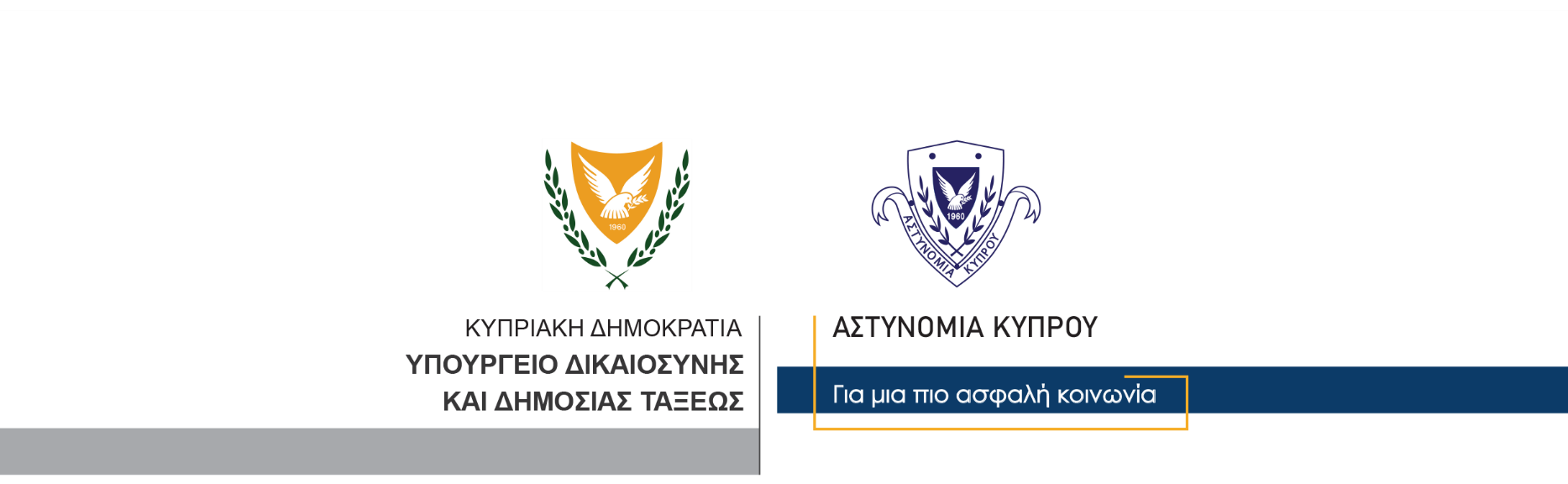 26 Οκτωβρίου, 2021  Αστυνομική Ανακοίνωση 1Τροχαίες διευθετήσεις για την Παρέλαση της 28ης ΟκτωβρίουΗ Αστυνομία ανακοινώνει ότι, λόγω της Δοξολογίας στον Καθεδρικό Ναό Απ. Βαρνάβα στην Αρχιεπισκοπή και της Παρέλασης της 28ης Οκτωβρίου στη Λευκωσία, από τα μεσάνυκτα της 27/10/2021, απαγορεύεται η στάθμευση των οχημάτων στην Πλατεία Αρχιεπισκοπής, στην οδό Κοραή, στη Λεωφ. Κωνσταντίνου Παλαιολόγου, στη Λεωφ. Ομήρου, στη Λεφ. Βύρωνος, στην οδό Μιχαλάκη Καραολή και στη Λεωφ. Ευαγόρου. Η τροχαία κίνηση θα διακοπεί από η ώρα 9π.μ. της 28/10/2021 στη Λεωφ. Ομήρου, από τη συμβολή της με την οδό Αιγύπτου μέχρι τη συμβολή της με την Πλατεία Ελευθερίας και στη Λεωφ. Βύρωνος, από τα Φώτα Μουσείου μέχρι τη συμβολή της με τη Λεωφ. Γρίβα Διγενή. Η τροχαία κίνηση θα διακοπεί από η ώρα 9:30π.μ. στον άξονα της παρέλασης, στις Λεωφ. Βύρωνος και Ομήρου, Μιχαλάκη Καραολή και στη Λεωφ. Δημοσθένη Σεβέρη, από τα φώτα τροχαίας προς τη Λεωφ. Γρηγόρη Αυξεντίου. Ως χώροι στάθμευσης οχημάτων για την παρέλαση της 28ης Οκτωβρίου καθορίζονται οι ακόλουθοι:Ο χώρος στάθμευσης στην Τάφρο ΝταβίλαΟ χώρος στάθμευσης παρά την τάφρο, κάτω από το Δημοτικό ΜέγαροΟ χώρος στάθμευσης παρά την Πυροσβεστική ΥπηρεσίαΟ χώρος στάθμευσης παρά το άνοιγμα ΚολοκάσηΤα αστικά λεωφορεία Λευκωσίας, μετά τις 9:30π.μ., προερχόμενα από τις περιοχές Στροβόλου – Λακατάμειας – Ανθούπολης – Παρισσινού – Εγκωμης – Αγίου Δομετίου – Αγίου Παύλου, θα αποβιβάζουν/επιβιβάζουν επιβάτες στη Λεωφ. Μουσείου. Τα αστικά λεωφορεία Λευκωσίας μετά τις 9:30π.μ. προερχόμενα από τις περιοχές Παλλουριώτισσας – Καϊμακλίου – Αγλαντζιάς – Δασούπολης – Λατσιών, θα αποβιβάζουν/επιβιβάζουν επιβάτες στη γέφυρα Κάνιγγος παρά το περίπτερο «ΟΧΙ». Προτρέπονται οι πολίτες όπως συμμορφώνονται με τις υποδείξεις των επί καθήκοντι αστυνομικών. Επίσης, οι πολίτες που θα παρακολουθήσουν την παρέλαση καλούνται όπως παραμένουν στα πεζοδρόμια για την ομαλή και απρόσκοπτη διέλευση των παρελαυνόντων. Προτρέπονται οι οδηγοί κατά τη διάρκεια των πιο πάνω αποκοπών να συμμορφώνονται με τις υποδείξεις των επί καθήκοντι αστυνομικών. Να σημειωθεί ότι, τα μέλη της Αστυνομίας θα διενεργούν ελέγχους για την τήρηση των μέτρων και την εφαρμογή των Διαταγμάτων του περί Λοιμοκαθάρσεως Νόμου. Επίσης, απαγορεύεται η χρήση μη επανδρωμένων αεροσκαφών «drone» πάνω από τον άξονα της παρέλασης.  Μόνο για τους λειτουργούς των Μ.Μ.Ε.	Ενημερώνονται οι λειτουργοί των ΜΜΕ, οι οποίοι θα καλύψουν τη Δοξολγία στον Καθεδρικό Ναό και την παρέλαση, ότι για λόγους αυξημένων μέτρων ασφαλείας, όπως γίνεται κάθε χρόνο, θα γίνεται έλεγχος στον εξοπλισμό τους από μέλη της Αστυνομίας. 	Ο αστυνομικός έλεγχος στον Καθεδρικο Ναό θα διεξάγεται από τις 9:00π.μ -9:30π.μ και στο χώρο απέναντι από την εξέδρα των επισήμων από τις 10:00π.μ.  – 10:30π.μ.Επίσης, διευκρινίζεται ότι στους χώρους των ΜΜΕ θα επιτραπεί η είσοδος μόνο σε όσους εκπροσώπους των ΜΜΕ φέρουν διαπίστευση από το ΓΤΠ. Κλάδος ΕπικοινωνίαςΥποδιεύθυνση Επικοινωνίας Δημοσίων Σχέσεων & Κοινωνικής Ευθύνης